T.C.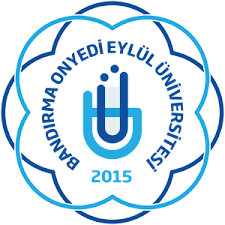 BANDIRMA ONYEDİ EYLÜL ÜNİVERSİTESİSAĞLIK BİLİMLERİ FAKÜLTESİ……………………….. BÖLÜMÜ20.…/20.… EĞİTİM-ÖĞRETİM YILIÖĞRENCİ UYGULAMALI EĞİTİM DOSYASIÖğrencinin;Adı Soyadı			: ………………………………………………………………Numarası		: ………………………………………………………………Bölümü/Programı		: ………………………………………………………………Uygulamalı Eğitim Yapılan Yerin Adı		: ………………………………………………………………  ……………………………………………………………….Uygulamalı Eğitim Başlama Tarihi		: 20.…/20.…Uygulamalı Eğitim  Bitiş Süresi			: 20.…/20.…Bandırma 20…